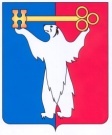 АДМИНИСТРАЦИЯ ГОРОДА НОРИЛЬСКАКРАСНОЯРСКОГО КРАЯРАСПОРЯЖЕНИЕ14.02.2019	г.Норильск	№ 851О предоставлении разрешения на условно разрешенный вид использования земельного участка и объекта капитального строительстваРассмотрев заявление Куралесина А.Н. о предоставлении разрешения на условно разрешенный вид использования земельного участка и объекта капитального строительства «гаража-бокса», в соответствии с требованиями п. 6 ст. 37, ст. 39 Градостроительного кодекса Российской Федерации, решением Норильского городского Совета депутатов от 13.05.2008 № 11-239 «Об утверждении Положения о публичных слушаниях на территории муниципального образования город Норильск», на основании п. 3 ст. 209 Гражданского кодекса Российской Федерации, ст. 3.3 Федерального закона от 25.10.2001 № 137-ФЗ «О введении в действие Земельного кодекса Российской Федерации», учитывая, что испрашиваемый земельный участок является свободным от прав третьих лиц, параметры земельного участка позволяют возведение на нем объекта капитального строительства «гаража-бокса», при этом не нарушаются права и законные интересы третьих лиц и не наносится ущерб окружающей среде,1.	Испрашиваемый вид разрешенного использования земельного участка «для размещения гаража-бокса» соответствует виду разрешенного использования земельного участка «объекты гаражного назначения», установленному Правилами землепользования и застройки муниципального образования город Норильск, утвержденными решением Норильского городского Совета депутатов от 10.11.2009 
№ 22-533.2.	Предоставить разрешение на условно разрешенный вид использования земельного участка «объекты гаражного назначения», расположенного в территориальной зоне объектов инженерной инфраструктуры - П-4 по адресу: Красноярский край, городской округ город Норильск, район Центральный, район Вальковского шоссе, 1 км, для размещения объекта капитального строительства «гаража-бокса».3.	Опубликовать настоящее распоряжение в газете «Заполярная правда» и разместить его на официальном сайте муниципального образования город Норильск.4.	Настоящее распоряжение вступает в силу с момента издания и действует в течение одного года.Глава города Норильска	                                                                   	  Р.В. Ахметчин